В соответствии с планом работы Северо-Восточного управления министерства образования и науки Самарской области  1 февраля  2020 года состоялся окружной этап областного  конкурса детского сольного пения «Серебряный микрофон»  (далее - Конкурс).         На основании решения жюри Конкурса  п р и к а з ы в а ю:Наградить  Дипломом Северо-Восточного управления министерства образования и науки Самарской области  победителей и призеров Конкурса (Приложение № 1).2. Объявить благодарность  членам жюри Конкурса  (Приложение № 2).Руководитель                                                                 А.Н. КаврынСеверо-Восточного управленияПриложение №1к приказу СВУ МОиНСОот 14.02.2020 г. № 049-одРезультаты  окружного этапа областного конкурса детского сольного пения «Серебряный микрофон» 2020 годаПриложение №2к приказу СВУ МОиНСОот 14.02.2019г. №049-одСписок членов  жюри окружного этапа областного конкурса детского сольного пения «Серебряный микрофон»  1. Лавникова Г.Х., преподаватель УДО  «Детская школа искусств г. Похвистнево.2. Алексанова Г.В., зав. отделом музыкально - теоретических дисциплин УДО  «Детская школа искусств» г. Похвистнево.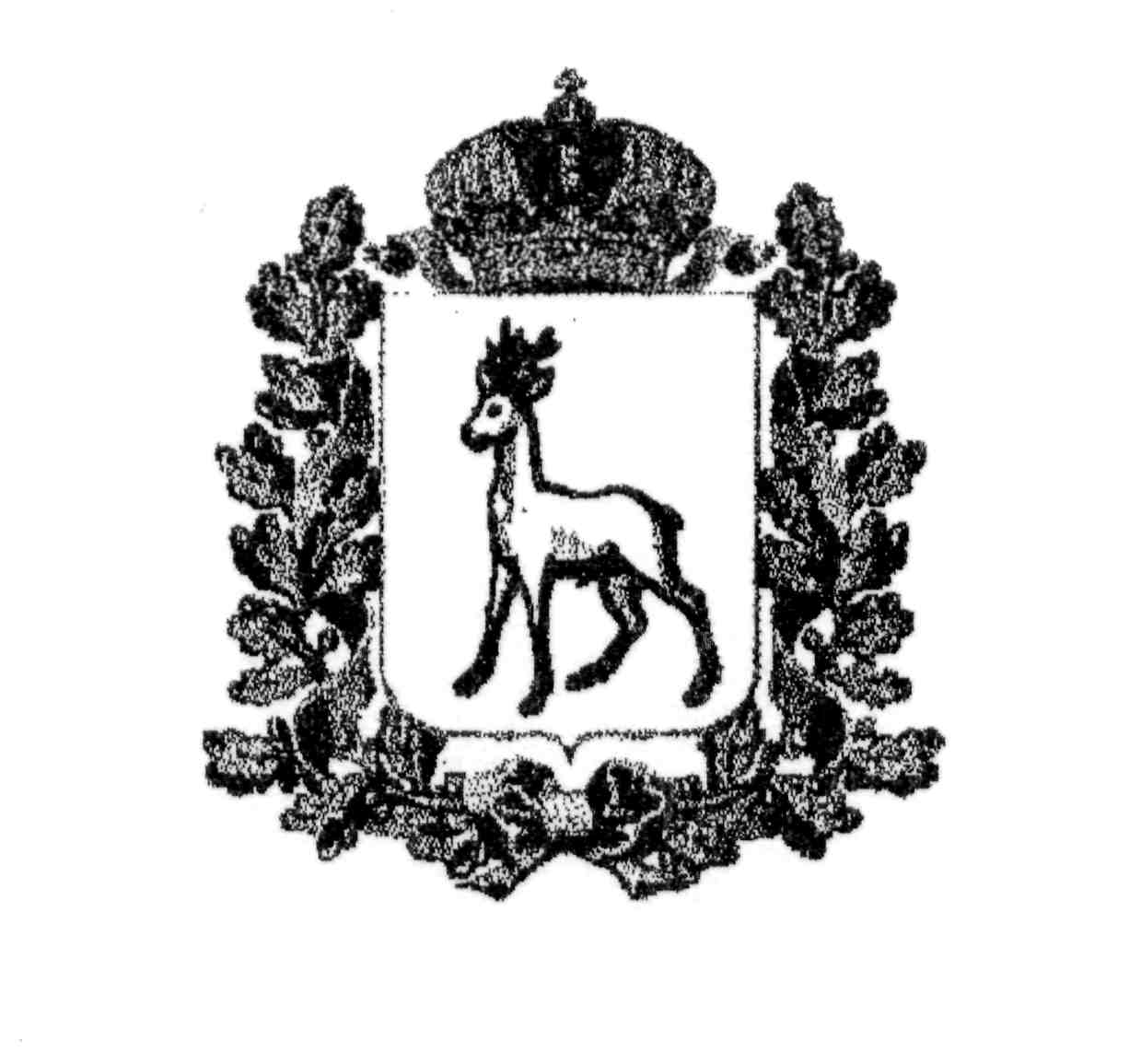 МИНИСТЕРСТВО ОБРАЗОВАНИЯ И НАУКИСАМАРСКОЙ ОБЛАСТИСЕВЕРО-ВОСТОЧНОЕ УПРАВЛЕНИЕПРИКАЗОт 14 февраля 2020 года № 049-одОб  итогах  проведенияконкурса детского сольного пения «Серебряный микрофон»№п/пОрганизация,учреждениеФ.И.О. участника,название коллектива;ФИО педагога, концертмейстера НоминацияВозрастная группаВозрастРезультат1СП «Детский сад Сказка» ГБОУ гимназии им. С.В.Байменова города ПохвистневоЗабродина АринаМелещенко Елена НиколаевнаЭстрадное пениепервая   5 лет1 место2СП «Детский сад Сказка» ГБОУ гимназии им. С.В.Байменова города ПохвистневоРяскова КаринаСамороднова Ирина МихайловнаЭстрадное пениепервая5 лет3 место3ГБОУ гимназия им. С. В. Байменова города ПохвистневоКорнилова Магдалина ПетровнаКузнецова Оксана ВикторовнаАкадемическое пениевторая9 летДиплом участника4УДО «Детская школа искусств» г.о.Похвистнево Малышева Мария ОлеговнаЛавникова Гюлия ХоснулловнаЭстрадное пениевторая9 лет2 место5ГБОУ СОШ №2  им. В. Маскина ж.-д. ст. КлявлиноБорисова Анна Алексеевна  Кошкин Виктор ВикторовичЭстрадное пениевторая9 лет4 место6ГБОУ СОШ  им.П.В.Кравцова с.СтаропохвистневоКолобова Ангелина АлексеевнаКондратенко Мария ВладимировнаЭстрадное пениевторая9 лет4 место7ЦВР «Эврика» - филиала ГБОУ СОШ им. Н.С. Доровского с. Подбельск, Районный Дом Культуры м.р. ПохвистневскийОсягина Варвара АнатольевнаГусарова Гюзель Арслановна,Гусаров Юрий ГеннадьевичНародное пениетретья11 летДиплом участника8ЦВР «Эврика» - филиала ГБОУ СОШ им. Н.С. Доровского с. Подбельск, Районный Дом Культуры м.р. Похвистневский Щенёв Раниль НиколаевичГусарова Гюзель Арслановна,Гусаров Юрий ГеннадьевичНародное пениетретья10 лет3 место9ГБОУ СОШ с.Новое УсмановоФаттахова Лиана Ильшатовна Хайсанова Гульшат АзкаровнаЭстрадное пениетретья11 летДиплом участника10УДО «Детская школа искусств» г.о.Похвистнево Воронова Валерия ДмитриевнаЛавникова Гюлия ХоснулловнаЭстрадное пениетретья11 лет2 место11УДО «Детская школа искусств» г.о.ПохвистневоНурутдинова Рузиля РэфисовнаЛавникова Гюлия ХоснулловнаЭстрадное пениетретья10 лет1 место12ГБОУ СОШ №2  им. В. Маскина ж.-д. ст. Клявлино Менжаева Дарья АлексеевнаКошкин Виктор ВикторовичЭстрадное пениетретья11 лет3 место13УДО «Детская школа искусств» г.о.Похвистнево Самарской областиЛавникова Валентина АлексеевнаЛавникова Гюлия ХоснулловнаЭстрадное пениетретья12 лет2 место14ГБОУ СОШ с.Новое УсмановоГарифуллин Алмаз РуслановичХайсанова Гульшат АзкаровнаЭстрадное пениетретья9-11 летДиплом участника15ГБОУ гимназия им. С. В. Байменова города ПохвистневоГаршин Дмитрий АлексеевичКузнецова Оксана ВикторовнаАкадемическое пениечетвертая13 лет4  место16ЦВР «Эврика» - филиала ГБОУ СОШ им. Н.С. Доровского с. Подбельск, Районный Дом Культуры м.р. ПохвистневскийАрхандеев Кирилл ЮрьевичГусарова Гюзель Арслановна,Гусаров Юрий ГеннадьевичНародное пениечетвертая14 лет1 место17ГБОУ СОШ с.Новое ЯкушкиноПетренко Злата АлексеевнаБалясникова Наталья ГеннадьевнаЭстрадное пениечетвертая13 лет   1 место18ГБОУ СОШ с.Новое ЯкушкиноМатвеева Арина ПавловнаЛебакина Ксения ЕвгеньевнаЭстрадное пениечетвертая13 лет2 место19 ГБОУ СОШ с.Новое УсмановоАфанасьева Полина ВладимировнаХайсанова Гульшат АзкаровнаЭстрадное пениечетвертая15 летДиплом участника20ГБОУ СОШ №2  им. В. Маскина ж.-д. ст. КлявлиноЧевырова Мария АлександровнаКошкин Виктор ВикторовичЭстрадное пениечетвертая13 лет1 место21ГБОУ СОШ №2  им. В. Маскина ж.-д. ст. КлявлиноВитковская Анна ПавловнаКошкин Виктор ВикторовичЭстрадное пениечетвертая13 лет2 место22ГБОУ СОШ с.Новое УсмановоГильмутдинова Ляйсан РуслановнаХайсанова Гульшат АзкаровнаЭстрадное пениечетвертая13 летДиплом участника